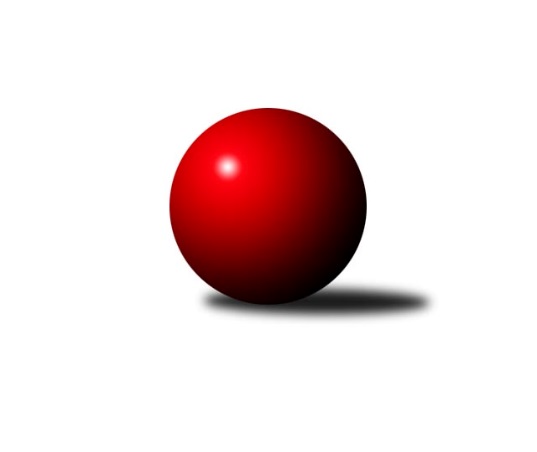 Č.8Ročník 2015/2016	14.11.2015Nejlepšího výkonu v tomto kole: 3426 dosáhlo družstvo: TJ Sokol Rybník3. KLM C 2015/2016Výsledky 8. kolaSouhrnný přehled výsledků:TJ Tatran Litovel ˝A˝	- HKK Olomouc ˝B˝	2.5:5.5	3085:3167	10.0:14.0	14.11.TJ Sokol Rybník	- TJ Zbrojovka Vsetín ˝A˝	5:3	3426:3417	12.0:12.0	14.11.TJ Jiskra Rýmařov ˝A˝	- Sokol Přemyslovice˝A˝	5:3	3239:3227	10.0:14.0	14.11.TJ Sokol Chvalíkovice ˝A˝	- KK Zábřeh ˝B˝	6:2	3320:3196	15.0:9.0	14.11.TJ Sokol Bohumín ˝A˝	- KK Šumperk˝A˝	7:1	3044:2889	16.0:8.0	14.11.TJ Unie Hlubina ˝A˝	- TJ Sokol Sedlnice ˝A˝	6:2	3025:2938	13.5:10.5	14.11.Tabulka družstev:	1.	TJ Sokol Chvalíkovice ˝A˝	8	5	1	2	41.0 : 23.0 	104.5 : 87.5 	 3178	11	2.	TJ Unie Hlubina ˝A˝	8	4	3	1	39.0 : 25.0 	105.0 : 87.0 	 3046	11	3.	TJ Sokol Bohumín ˝A˝	8	5	0	3	39.0 : 25.0 	101.5 : 90.5 	 3183	10	4.	HKK Olomouc ˝B˝	8	5	0	3	37.5 : 26.5 	106.0 : 86.0 	 3160	10	5.	TJ Jiskra Rýmařov ˝A˝	8	5	0	3	33.0 : 31.0 	95.5 : 96.5 	 3178	10	6.	KK Zábřeh ˝B˝	8	4	1	3	35.0 : 29.0 	102.0 : 90.0 	 3127	9	7.	KK Šumperk˝A˝	8	4	0	4	28.0 : 36.0 	89.5 : 102.5 	 3125	8	8.	TJ Zbrojovka Vsetín ˝A˝	8	3	1	4	31.0 : 33.0 	92.5 : 99.5 	 3155	7	9.	TJ Tatran Litovel ˝A˝	8	3	1	4	28.5 : 35.5 	88.5 : 103.5 	 3115	7	10.	TJ Sokol Sedlnice ˝A˝	8	2	1	5	25.0 : 39.0 	91.5 : 100.5 	 3108	5	11.	TJ Sokol Rybník	8	2	0	6	24.0 : 40.0 	87.5 : 104.5 	 3125	4	12.	Sokol Přemyslovice˝A˝	8	2	0	6	23.0 : 41.0 	88.0 : 104.0 	 3104	4Podrobné výsledky kola:	 TJ Tatran Litovel ˝A˝	3085	2.5:5.5	3167	HKK Olomouc ˝B˝	Jiří Čamek	141 	 136 	 125 	134	536 	 2:2 	 536 	 131	146 	 122	137	Matouš Krajzinger	Kamil Axman	141 	 125 	 140 	128	534 	 3:1 	 512 	 114	138 	 135	125	Břetislav Sobota	David Čulík	138 	 123 	 130 	132	523 	 1:3 	 544 	 136	138 	 137	133	Milan Sekanina	Jiří Fiala	126 	 129 	 137 	129	521 	 3:1 	 508 	 123	122 	 126	137	Dušan Říha	František Baleka	112 	 123 	 118 	128	481 	 0:4 	 540 	 124	131 	 156	129	Miroslav Dokoupil	Miroslav Talášek	105 	 142 	 130 	113	490 	 1:3 	 527 	 138	128 	 134	127	Radek Malíšekrozhodčí: Nejlepší výkon utkání: 544 - Milan Sekanina	 TJ Sokol Rybník	3426	5:3	3417	TJ Zbrojovka Vsetín ˝A˝	Tomáš Herrman	144 	 161 	 130 	115	550 	 0:4 	 602 	 159	166 	 145	132	Theodor Marančák	Miroslav Kolář ml.	136 	 133 	 130 	146	545 	 2:2 	 541 	 137	132 	 134	138	Martin Dolák	Miroslav Dušek *1	139 	 123 	 136 	140	538 	 3:1 	 522 	 134	136 	 120	132	Tomáš Novosad	Jan Vencl	156 	 172 	 129 	145	602 	 1:3 	 602 	 161	153 	 142	146	Tomáš Hambálek	Tomáš Műller	167 	 147 	 169 	140	623 	 4:0 	 543 	 140	142 	 133	128	Zoltán Bagári	Lukáš Műller	128 	 141 	 144 	155	568 	 2:2 	 607 	 163	152 	 141	151	Ivan Říharozhodčí: střídání: *1 od 61. hodu Jiří KmoníčekNejlepší výkon utkání: 623 - Tomáš Műller	 TJ Jiskra Rýmařov ˝A˝	3239	5:3	3227	Sokol Přemyslovice˝A˝	Ladislav Stárek	129 	 138 	 143 	136	546 	 2:2 	 523 	 141	114 	 122	146	Jiří Šoupal	Ladislav Janáč	136 	 135 	 128 	127	526 	 2:2 	 514 	 124	120 	 133	137	Zdeněk Peč	Josef Pilatík	139 	 136 	 132 	122	529 	 1:3 	 568 	 127	144 	 158	139	Jan Sedláček	Jaroslav Heblák	107 	 154 	 128 	115	504 	 1:3 	 533 	 122	142 	 141	128	Radek Grulich	Jaroslav Tezzele	146 	 147 	 142 	109	544 	 1:3 	 562 	 148	154 	 121	139	Eduard Tomek	Milan Dědáček	149 	 154 	 148 	139	590 	 3:1 	 527 	 115	130 	 129	153	Miroslav Ondrouchrozhodčí: Nejlepší výkon utkání: 590 - Milan Dědáček	 TJ Sokol Chvalíkovice ˝A˝	3320	6:2	3196	KK Zábřeh ˝B˝	Jakub Hendrych	127 	 129 	 146 	143	545 	 3.5:0.5 	 501 	 111	129 	 142	119	Martin Vitásek	David Hendrych	140 	 145 	 127 	127	539 	 1:3 	 604 	 154	137 	 153	160	Michal Albrecht	Vladimír Kostka	127 	 136 	 128 	112	503 	 2:2 	 486 	 101	97 	 143	145	Miroslav Štěpán	Jiří Staněk	160 	 159 	 158 	135	612 	 4:0 	 502 	 130	121 	 126	125	Jiří Karafiát	Aleš Staněk	138 	 158 	 136 	141	573 	 3:1 	 550 	 139	147 	 135	129	Milan Šula	Vladimír Valenta	127 	 131 	 151 	139	548 	 1.5:2.5 	 553 	 126	136 	 152	139	Jan Körnerrozhodčí: Nejlepší výkon utkání: 612 - Jiří Staněk	 TJ Sokol Bohumín ˝A˝	3044	7:1	2889	KK Šumperk˝A˝	Petr Kuttler	138 	 128 	 126 	132	524 	 3:1 	 492 	 137	101 	 133	121	Miroslav Smrčka	Roman Honl	133 	 120 	 123 	109	485 	 2:2 	 489 	 120	117 	 125	127	Adam Běláška	Jan Zaškolný	114 	 115 	 128 	122	479 	 3:1 	 448 	 108	117 	 111	112	Jaromír Rabenseifner	Fridrich Péli	145 	 128 	 121 	135	529 	 2:2 	 525 	 124	146 	 125	130	Marek Zapletal	Aleš Kohutek	138 	 110 	 122 	118	488 	 2:2 	 467 	 104	124 	 117	122	Gustav Vojtek	Pavel Niesyt	125 	 138 	 135 	141	539 	 4:0 	 468 	 117	124 	 103	124	Petr Matějkarozhodčí: Nejlepší výkon utkání: 539 - Pavel Niesyt	 TJ Unie Hlubina ˝A˝	3025	6:2	2938	TJ Sokol Sedlnice ˝A˝	Michal Hejtmánek *1	117 	 95 	 112 	137	461 	 1:3 	 483 	 118	138 	 115	112	Ladislav Petr	Petr Basta	131 	 126 	 113 	132	502 	 2:2 	 495 	 121	127 	 127	120	Martin Juřica	František Oliva	126 	 139 	 119 	134	518 	 2:2 	 532 	 149	135 	 126	122	Jaroslav Tobola	Přemysl Žáček	139 	 132 	 130 	123	524 	 4:0 	 438 	 110	115 	 110	103	Lukáš Koliba	Petr Chodura	141 	 120 	 125 	108	494 	 2:2 	 481 	 119	129 	 113	120	Zdeněk Skala	Vladimír Konečný	124 	 108 	 127 	167	526 	 2.5:1.5 	 509 	 124	125 	 125	135	Milan Janyškarozhodčí: střídání: *1 od 61. hodu Michal ZatykoNejlepší výkon utkání: 532 - Jaroslav TobolaPořadí jednotlivců:	jméno hráče	družstvo	celkem	plné	dorážka	chyby	poměr kuž.	Maximum	1.	Aleš Staněk 	TJ Sokol Chvalíkovice ˝A˝	586.25	382.3	204.0	2.1	4/5	(623)	2.	Michal Albrecht 	KK Zábřeh ˝B˝	573.17	367.7	205.4	2.4	6/6	(604)	3.	Jiří Staněk 	TJ Sokol Chvalíkovice ˝A˝	565.50	370.8	194.8	3.2	5/5	(612)	4.	Tomáš Műller 	TJ Sokol Rybník	561.50	369.2	192.3	2.1	4/4	(623)	5.	Ivan Říha 	TJ Zbrojovka Vsetín ˝A˝	553.10	362.5	190.6	2.9	5/6	(607)	6.	Ladislav Stárek 	TJ Jiskra Rýmařov ˝A˝	552.40	366.4	186.1	3.7	4/4	(625)	7.	Jaroslav Tezzele 	TJ Jiskra Rýmařov ˝A˝	551.00	373.0	178.1	3.9	4/4	(613)	8.	Milan Dědáček 	TJ Jiskra Rýmařov ˝A˝	549.75	370.8	179.0	3.0	4/4	(612)	9.	Pavel Niesyt 	TJ Sokol Bohumín ˝A˝	547.05	369.2	177.9	4.4	4/4	(565)	10.	Eduard Tomek 	Sokol Přemyslovice˝A˝	543.07	364.1	179.0	5.1	3/4	(562)	11.	Ladislav Janáč 	TJ Jiskra Rýmařov ˝A˝	542.92	354.0	188.9	3.8	3/4	(583)	12.	Vladimír Valenta 	TJ Sokol Chvalíkovice ˝A˝	541.75	374.8	167.0	4.8	4/5	(569)	13.	Milan Janyška 	TJ Sokol Sedlnice ˝A˝	539.65	365.5	174.2	3.7	5/5	(576)	14.	Marek Zapletal 	KK Šumperk˝A˝	538.22	355.4	182.8	5.6	6/6	(561)	15.	Tomáš Hambálek 	TJ Zbrojovka Vsetín ˝A˝	537.53	361.6	175.9	3.5	5/6	(602)	16.	Fridrich Péli 	TJ Sokol Bohumín ˝A˝	535.20	355.9	179.4	4.2	4/4	(557)	17.	Vladimír Konečný 	TJ Unie Hlubina ˝A˝	535.13	348.7	186.4	3.0	3/3	(543)	18.	Petr Kuttler 	TJ Sokol Bohumín ˝A˝	534.08	361.4	172.7	4.3	3/4	(573)	19.	Martin Dolák 	TJ Zbrojovka Vsetín ˝A˝	533.42	361.0	172.4	4.4	4/6	(554)	20.	Kamil Axman 	TJ Tatran Litovel ˝A˝	533.27	351.5	181.7	3.6	5/5	(564)	21.	Jaroslav Tobola 	TJ Sokol Sedlnice ˝A˝	532.67	353.2	179.5	3.4	4/5	(597)	22.	Milan Sekanina 	HKK Olomouc ˝B˝	531.33	353.5	177.8	3.6	5/6	(566)	23.	Jiří Čamek 	TJ Tatran Litovel ˝A˝	530.55	352.2	178.4	6.0	5/5	(565)	24.	Milan Šula 	KK Zábřeh ˝B˝	530.20	348.0	182.2	4.6	5/6	(550)	25.	Jan Körner 	KK Zábřeh ˝B˝	529.89	353.9	175.9	4.7	6/6	(555)	26.	Zdeněk Skala 	TJ Sokol Sedlnice ˝A˝	529.47	356.2	173.3	5.5	5/5	(575)	27.	Petr Axman 	TJ Tatran Litovel ˝A˝	529.40	356.2	173.2	5.8	5/5	(548)	28.	Jan Sedláček 	Sokol Přemyslovice˝A˝	529.25	359.3	170.0	6.2	4/4	(568)	29.	Jan Vencl 	TJ Sokol Rybník	529.20	355.5	173.8	4.7	4/4	(602)	30.	Jakub Hendrych 	TJ Sokol Chvalíkovice ˝A˝	527.20	357.4	169.9	6.1	5/5	(555)	31.	Roman Honl 	TJ Sokol Bohumín ˝A˝	526.56	347.5	179.1	3.7	4/4	(576)	32.	Jaromír Hendrych ml. 	HKK Olomouc ˝B˝	526.20	352.4	173.8	6.2	5/6	(550)	33.	Břetislav Sobota 	HKK Olomouc ˝B˝	526.00	363.4	162.6	5.4	6/6	(578)	34.	Miroslav Dokoupil 	HKK Olomouc ˝B˝	525.67	355.7	169.9	7.1	5/6	(546)	35.	Adam Běláška 	KK Šumperk˝A˝	525.28	348.6	176.7	6.0	6/6	(584)	36.	Jan Zaškolný 	TJ Sokol Bohumín ˝A˝	524.90	356.0	168.9	6.5	4/4	(559)	37.	Miroslav Smrčka 	KK Šumperk˝A˝	523.89	356.0	167.9	4.5	6/6	(540)	38.	Dušan Říha 	HKK Olomouc ˝B˝	522.44	353.8	168.7	5.2	6/6	(558)	39.	Tomáš Novosad 	TJ Zbrojovka Vsetín ˝A˝	521.70	355.5	166.2	5.1	5/6	(545)	40.	Zoltán Bagári 	TJ Zbrojovka Vsetín ˝A˝	521.28	360.2	161.1	5.9	6/6	(545)	41.	Radek Malíšek 	HKK Olomouc ˝B˝	520.67	353.5	167.2	6.3	6/6	(552)	42.	Miroslav Kolář ml. 	TJ Sokol Rybník	520.27	360.7	159.6	7.5	3/4	(550)	43.	Štefan Dendis 	TJ Sokol Bohumín ˝A˝	519.63	343.0	176.6	5.1	4/4	(568)	44.	Radek Grulich 	Sokol Přemyslovice˝A˝	518.80	354.8	164.1	5.8	4/4	(533)	45.	Miroslav Dušek 	TJ Sokol Rybník	518.33	347.8	170.5	7.0	3/4	(578)	46.	Přemysl Žáček 	TJ Unie Hlubina ˝A˝	517.58	348.6	169.0	6.3	3/3	(531)	47.	Martin Juřica 	TJ Sokol Sedlnice ˝A˝	517.19	358.3	158.9	7.5	4/5	(547)	48.	Jaromír Rabenseifner 	KK Šumperk˝A˝	516.67	350.2	166.5	5.1	6/6	(560)	49.	Miroslav Ondrouch 	Sokol Přemyslovice˝A˝	516.50	365.4	151.1	11.1	3/4	(538)	50.	Jaroslav Sedlář 	KK Šumperk˝A˝	516.17	356.4	159.8	3.4	4/6	(543)	51.	Ladislav Petr 	TJ Sokol Sedlnice ˝A˝	515.94	349.1	166.9	6.4	4/5	(581)	52.	Pavel Močár 	Sokol Přemyslovice˝A˝	515.80	345.6	170.2	6.6	3/4	(565)	53.	Jaroslav Heblák 	TJ Jiskra Rýmařov ˝A˝	515.30	358.2	157.2	7.8	4/4	(533)	54.	David Hendrych 	TJ Sokol Chvalíkovice ˝A˝	515.25	340.1	175.2	4.4	4/5	(558)	55.	Josef Karafiát 	KK Zábřeh ˝B˝	515.00	348.3	166.8	6.5	4/6	(562)	56.	Gustav Vojtek 	KK Šumperk˝A˝	514.50	347.3	167.3	7.8	4/6	(541)	57.	Lukáš Műller 	TJ Sokol Rybník	513.65	355.2	158.5	7.6	4/4	(601)	58.	Jiří Kmoníček 	TJ Sokol Rybník	513.25	338.9	174.3	2.5	4/4	(570)	59.	Josef Pilatík 	TJ Jiskra Rýmařov ˝A˝	510.13	354.3	155.9	7.4	3/4	(550)	60.	František Oliva 	TJ Unie Hlubina ˝A˝	508.57	346.0	162.6	6.5	3/3	(537)	61.	Petr Matějka 	KK Šumperk˝A˝	506.60	339.5	167.1	7.1	5/6	(541)	62.	Miroslav Kubík 	TJ Zbrojovka Vsetín ˝A˝	505.20	348.2	157.0	7.8	5/6	(520)	63.	Zdeněk Peč 	Sokol Přemyslovice˝A˝	504.42	355.6	148.8	9.6	4/4	(541)	64.	Petr Brablec 	TJ Unie Hlubina ˝A˝	504.00	341.7	162.3	6.7	3/3	(533)	65.	Petr Basta 	TJ Unie Hlubina ˝A˝	503.80	351.2	152.6	5.1	3/3	(552)	66.	František Baleka 	TJ Tatran Litovel ˝A˝	503.38	344.7	158.7	6.9	4/5	(521)	67.	Petr Chodura 	TJ Unie Hlubina ˝A˝	502.17	343.3	158.8	7.7	3/3	(527)	68.	Jiří Fiala 	TJ Tatran Litovel ˝A˝	500.50	345.9	154.6	8.2	5/5	(532)	69.	Michal Hejtmánek 	TJ Unie Hlubina ˝A˝	500.17	337.2	163.0	5.7	2/3	(514)	70.	Radek Hendrych 	TJ Sokol Chvalíkovice ˝A˝	499.38	342.0	157.4	6.1	4/5	(586)	71.	Jiří Karafiát 	KK Zábřeh ˝B˝	496.20	347.6	148.6	10.9	5/6	(553)	72.	Miroslav Štěpán 	KK Zábřeh ˝B˝	490.72	340.7	150.1	9.2	6/6	(535)	73.	Vladimír Kostka 	TJ Sokol Chvalíkovice ˝A˝	490.00	334.1	155.9	8.9	4/5	(520)		Theodor Marančák 	TJ Zbrojovka Vsetín ˝A˝	575.75	363.5	212.3	2.3	2/6	(602)		Josef Šrámek 	HKK Olomouc ˝B˝	555.00	380.8	174.3	4.0	2/6	(565)		Vlastimil Bělíček 	TJ Zbrojovka Vsetín ˝A˝	547.00	368.0	179.0	2.5	2/6	(563)		Matouš Krajzinger 	HKK Olomouc ˝B˝	542.00	358.5	183.5	4.0	2/6	(548)		Martin Vitásek 	KK Zábřeh ˝B˝	529.33	358.3	171.0	7.7	3/6	(590)		Radek Hejtman 	HKK Olomouc ˝B˝	525.00	352.0	173.0	9.0	1/6	(525)		Tomáš Herrman 	TJ Sokol Rybník	525.00	356.9	168.1	11.0	2/4	(597)		Jiří Šoupal 	Sokol Přemyslovice˝A˝	523.00	347.0	176.0	5.0	1/4	(523)		Miroslav Talášek 	TJ Tatran Litovel ˝A˝	522.83	350.2	172.7	6.0	2/5	(543)		Tomáš Dražil 	KK Zábřeh ˝B˝	520.50	354.5	166.0	4.0	1/6	(535)		Lukáš Modlitba 	TJ Sokol Bohumín ˝A˝	520.00	349.0	171.0	4.0	1/4	(520)		Rostislav Kletenský 	TJ Sokol Sedlnice ˝A˝	519.00	348.0	171.0	3.0	1/5	(519)		David Čulík 	TJ Tatran Litovel ˝A˝	516.17	357.6	158.6	8.0	3/5	(545)		Aleš Kohutek 	TJ Sokol Bohumín ˝A˝	506.00	347.0	159.0	4.2	2/4	(516)		Jan Stuchlík 	TJ Sokol Sedlnice ˝A˝	501.33	355.2	146.2	11.7	2/5	(561)		Vojtěch Jurníček 	Sokol Přemyslovice˝A˝	495.00	358.5	136.5	12.5	1/4	(497)		Jaroslav Chvostek 	TJ Sokol Sedlnice ˝A˝	492.22	348.1	144.1	10.9	3/5	(520)		Daniel Bělíček 	TJ Zbrojovka Vsetín ˝A˝	491.00	339.0	152.0	5.0	1/6	(491)		Ludvík Vymazal 	TJ Tatran Litovel ˝A˝	488.00	319.0	169.0	6.0	1/5	(488)		Mykola Vološčuk 	KK Zábřeh ˝B˝	486.00	334.0	152.0	10.0	1/6	(486)		Miroslav Kašík 	TJ Zbrojovka Vsetín ˝A˝	484.00	321.0	163.0	11.0	1/6	(484)		Martin Kovács 	TJ Zbrojovka Vsetín ˝A˝	480.00	347.0	133.0	14.0	1/6	(480)		Michal Zatyko 	TJ Unie Hlubina ˝A˝	476.00	344.0	132.0	9.0	1/3	(476)		Pavel Dvořák 	Sokol Přemyslovice˝A˝	473.00	316.0	157.0	5.0	1/4	(473)		Lukáš Vybíral 	Sokol Přemyslovice˝A˝	473.00	353.0	120.0	19.0	1/4	(473)		Jaroslav Klekner 	TJ Unie Hlubina ˝A˝	471.00	309.0	162.0	7.0	1/3	(471)		Miroslav Plášek 	TJ Zbrojovka Vsetín ˝A˝	466.00	340.0	126.0	16.0	1/6	(466)		Štěpán Charník 	TJ Jiskra Rýmařov ˝A˝	452.00	327.0	125.0	14.0	1/4	(452)		Lukáš Koliba 	TJ Sokol Sedlnice ˝A˝	438.00	311.0	127.0	14.0	1/5	(438)Sportovně technické informace:Starty náhradníků:registrační číslo	jméno a příjmení 	datum startu 	družstvo	číslo startu21859	Martin Dolák	14.11.2015	TJ Zbrojovka Vsetín ˝A˝	6x7862	Theodor Marančák	14.11.2015	TJ Zbrojovka Vsetín ˝A˝	3x18257	Jiří Šoupal	14.11.2015	Sokol Přemyslovice˝A˝	3x23293	Martin Vitásek	14.11.2015	KK Zábřeh ˝B˝	3x6387	Jiří Kmoníček	14.11.2015	TJ Sokol Rybník	8x8566	Ivan Říha	14.11.2015	TJ Zbrojovka Vsetín ˝A˝	6x12344	Miroslav Talášek	14.11.2015	TJ Tatran Litovel ˝A˝	4x6367	Ladislav Stárek	14.11.2015	TJ Jiskra Rýmařov ˝A˝	8x6281	Josef Pilatík	14.11.2015	TJ Jiskra Rýmařov ˝A˝	7x6380	Jaroslav Tezzele	14.11.2015	TJ Jiskra Rýmařov ˝A˝	8x6374	Jaroslav Heblák	14.11.2015	TJ Jiskra Rýmařov ˝A˝	8x11959	Ladislav Janáč	14.11.2015	TJ Jiskra Rýmařov ˝A˝	7x19558	Jan Vencl	14.11.2015	TJ Sokol Rybník	8x10409	Přemysl Žáček	14.11.2015	TJ Unie Hlubina ˝A˝	7x16300	Lukáš Müller	14.11.2015	TJ Sokol Rybník	8x6121	Miroslav Kolář	14.11.2015	TJ Sokol Rybník	7x13237	Tomáš Herrman	14.11.2015	TJ Sokol Rybník	7x16412	Eduard Tomek	14.11.2015	Sokol Přemyslovice˝A˝	7x11060	Milan Dědáček	14.11.2015	TJ Jiskra Rýmařov ˝A˝	8x703	Miroslav Dušek	14.11.2015	TJ Sokol Rybník	5x
Hráči dopsaní na soupisku:registrační číslo	jméno a příjmení 	datum startu 	družstvo	Program dalšího kola:9. kolo21.11.2015	so	9:00	HKK Olomouc ˝B˝ - TJ Sokol Rybník	21.11.2015	so	11:00	KK Šumperk˝A˝ - TJ Unie Hlubina ˝A˝	21.11.2015	so	11:45	TJ Sokol Sedlnice ˝A˝ - TJ Jiskra Rýmařov ˝A˝	21.11.2015	so	13:30	TJ Zbrojovka Vsetín ˝A˝ - TJ Sokol Bohumín ˝A˝	21.11.2015	so	14:30	Sokol Přemyslovice˝A˝ - TJ Sokol Chvalíkovice ˝A˝	21.11.2015	so	15:30	KK Zábřeh ˝B˝ - TJ Tatran Litovel ˝A˝	Nejlepší šestka kola - absolutněNejlepší šestka kola - absolutněNejlepší šestka kola - absolutněNejlepší šestka kola - absolutněNejlepší šestka kola - dle průměru kuželenNejlepší šestka kola - dle průměru kuželenNejlepší šestka kola - dle průměru kuželenNejlepší šestka kola - dle průměru kuželenNejlepší šestka kola - dle průměru kuželenPočetJménoNázev týmuVýkonPočetJménoNázev týmuPrůměr (%)Výkon3xTomáš MűllerRybník6233xJiří StaněkChvalíkov. A113.676125xJiří StaněkChvalíkov. A6127xMichal AlbrechtZábřeh B112.186041xIvan ŘíhaVsetín A6072xTomáš MűllerRybník110.26235xMichal AlbrechtZábřeh B6044xMilan DědáčekRýmařov A110.075902xTheodor MarančákVsetín A6021xIvan ŘíhaVsetín A107.376072xJan VenclRybník6021xJan VenclRybník106.48602